Олимпиада Роботема (Mindstorms)Тема: “Огородник”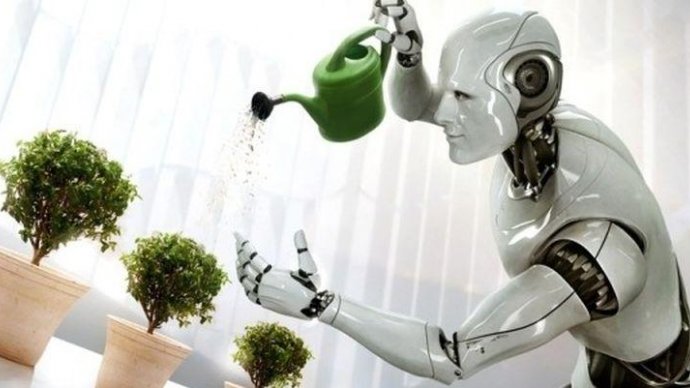 Роботёма уже готовится к летнему сезону, и ему нужно сделать самый крутой робототехнический огород среди своих друзей с других планет. Самый крутой огород друзья определяют по количеству удобрений на грядке. Роботёме нужна помощь экспертов, чтобы собрать такую установку! Победителем объявят того, кто представит лучшее решение, которое работает стабильнее и быстрее остальных!Задание:Необходимо собрать статичную конструкцию (без движения по поверхности стола), при помощи которой можно равномерно распределить все “удобрения” по “огороду”!Рекомендации:1. Крепкий автономный механизм.2. Наличие метательного или выстреливающего устройства определённо добавит Роботёме очков крутости перед друзьями!3. Запомните! Никто не любит, когда твой “удобритель” похож на “удобритель” соседа!Список терминов:“Удобрение” - деталь / несколько скрепленных вместе деталей Lego.“Грядка” - металлическое ведро на полу.“Огород” - стоящие в ряд металлические вёдра.Критерии оценивания:ЭКСТРЕННОЕ СООБЩЕНИЕ!!!Нам пришло срочное сообщение по засекреченному каналу!Роботёма получил доступ к системе технического зрения своих друзей, которые не задумываются о своей информационной безопасности! Полученная информация, вызвала системный сбой в нестабильных нейронных сетях Роботёмы...Оказывается, “друзья” заранее объединились на закрытом совете и собрали установку, работающую с точностью 99.9999999%!!1!1111Дополнительное задание:Соберите автоматический “магазин” для “удобрений”, чтобы можно было заряжать в установку сразу несколько “зарядов” и увеличить шансы Роботёмки на победу в конкурсе на лучший огород!Соблюдайте секретность!!!“Магазин” - устройство, в которое загружаются сразу все “удобрения” перед запуском.Критерии оценивания:Итоговый протокол(олимпиада Mindstorms)Судья 1  _____________Судья 2  _____________Количество выстреловКоличество попаданийРезультатKNR = K + N * 5 Каждый “выстрел” принесёт 1 баллКаждый “выстрел” принесёт 1 баллКаждый “выстрел” принесёт 1 баллЗа попадание больше одного удобрения на грядку дополнительные баллы не начисляютсяЗа попадание больше одного удобрения на грядку дополнительные баллы не начисляютсяЗа попадание больше одного удобрения на грядку дополнительные баллы не начисляютсяЕсли удобрение попало на все грядки, то начисляются дополнительные 20 балловЕсли удобрение попало на все грядки, то начисляются дополнительные 20 балловЕсли удобрение попало на все грядки, то начисляются дополнительные 20 балловКоличество выстреловКоличество попаданийРезультатKNR = K * 2 + N * 5 Каждый автоматический “выстрел” принесёт 2 баллаКаждый автоматический “выстрел” принесёт 2 баллаКаждый автоматический “выстрел” принесёт 2 баллаЗа попадание больше одного удобрения на грядку дополнительные баллы не начисляютсяЗа попадание больше одного удобрения на грядку дополнительные баллы не начисляютсяЗа попадание больше одного удобрения на грядку дополнительные баллы не начисляютсяЕсли удобрение попало на все грядки, то начисляются дополнительные 25 балловЕсли удобрение попало на все грядки, то начисляются дополнительные 25 балловЕсли удобрение попало на все грядки, то начисляются дополнительные 25 балловКомандаПервая попытка(баллы)Время первой попытки (сек.)Вторая попытка(баллы)Время второй попытки (сек.)СуммаОбщее времяОстровитянеАвитех-1Авитех-2Авитех-3ЭлектроникиМотор-МетеорOlympikЛегокоммуникаторыКадетыMiKa